Temat: Edytor tekstu – kursywa.Zadanie 1.Podpisz kursywą nazwy zwierząt. 
Wybierz czcionkę Arial Black rozmiar 16.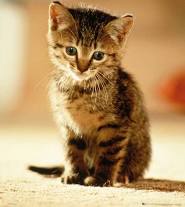 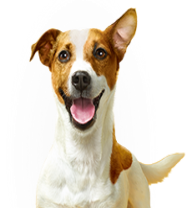 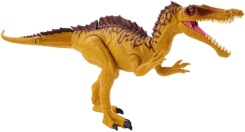 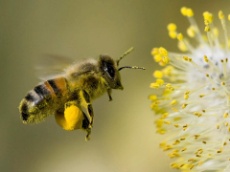 Zadanie 2. Zapisz zdania z użyciem kursywy. Ustaw czcionkę na Candara rozmiar 14. Pogrub imiona w zdaniu.Zadanie 3. Rozwiąż logogryf zapisz hasło. Wpisz hasło kursywą i zmień kolor czcionki na czerwony.1. 2.  3.  4.  5.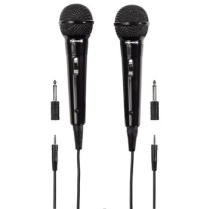 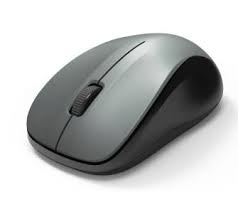 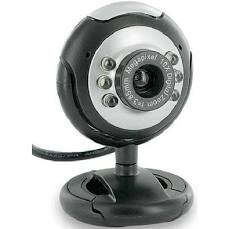 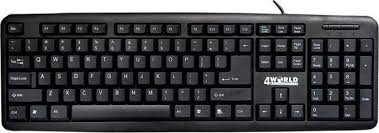 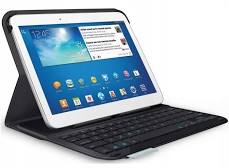 HASŁO:  Jasiu kupił stół. To jest książka Andrzeja.Stanisław lubi pływać.Alina dużo mówi.Klasa pierwsza wspaniale pracuje.Krzyś na kolorową bluzkę.1 55436227